22..10.21.гВ  рамках реализации плана экологического  двухмесячника и в целях реализации  программы экологического воспитания учащихся  Мусаева Н.Л. и  учителя  биологии  провели общешкольный  конкурс-фестиваль «Золотая Осень».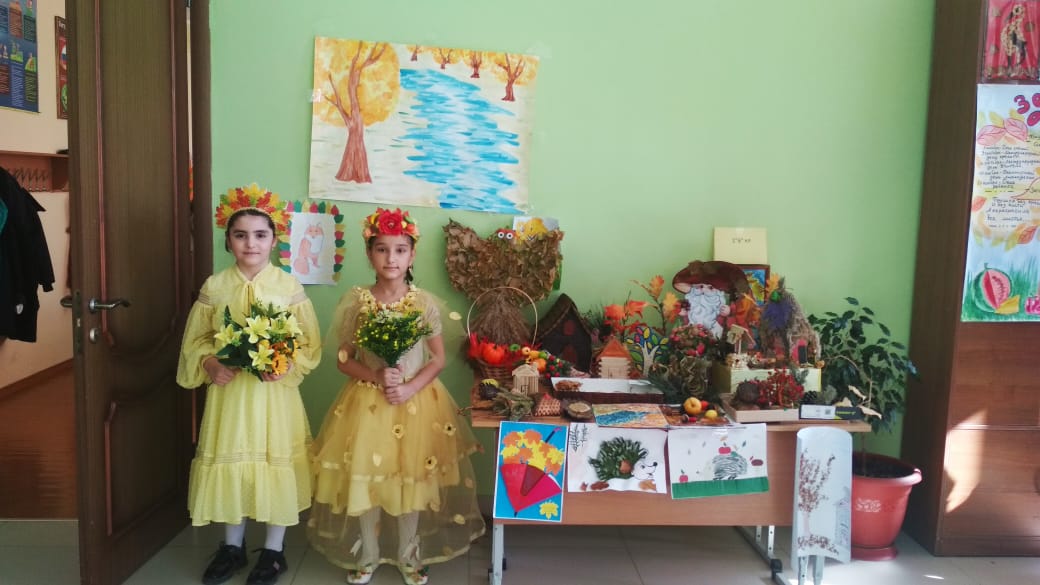 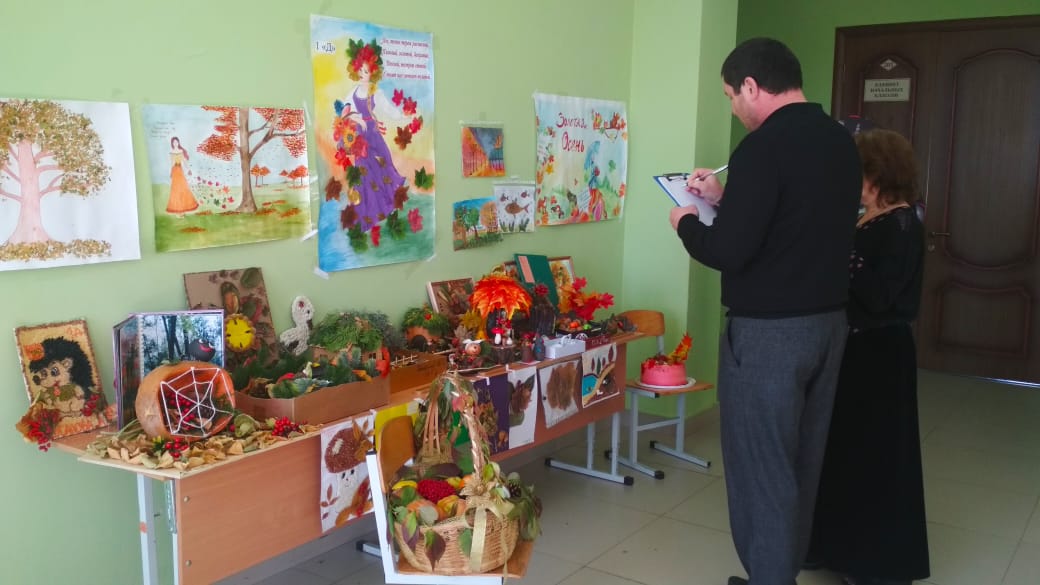 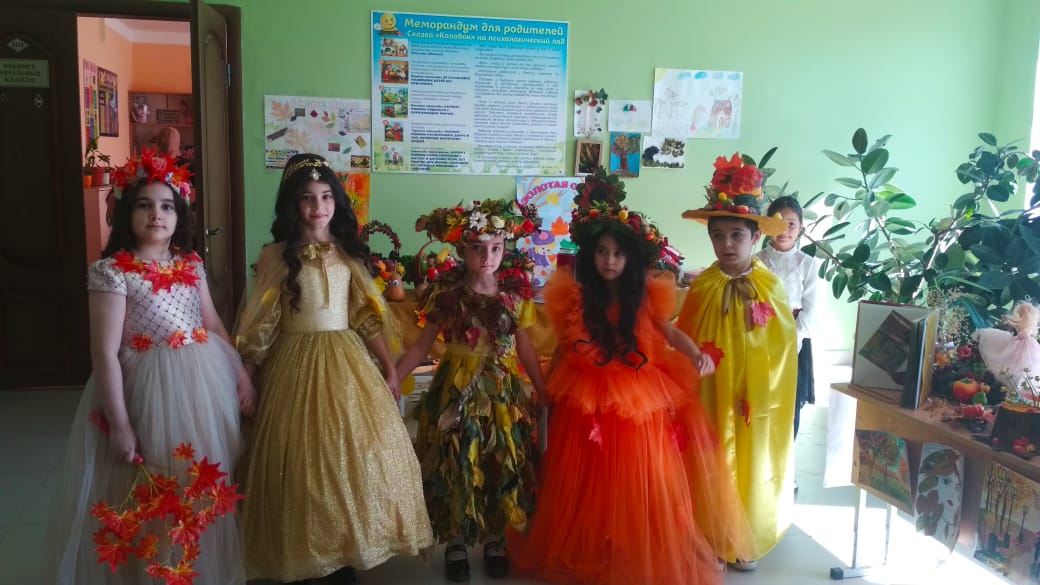 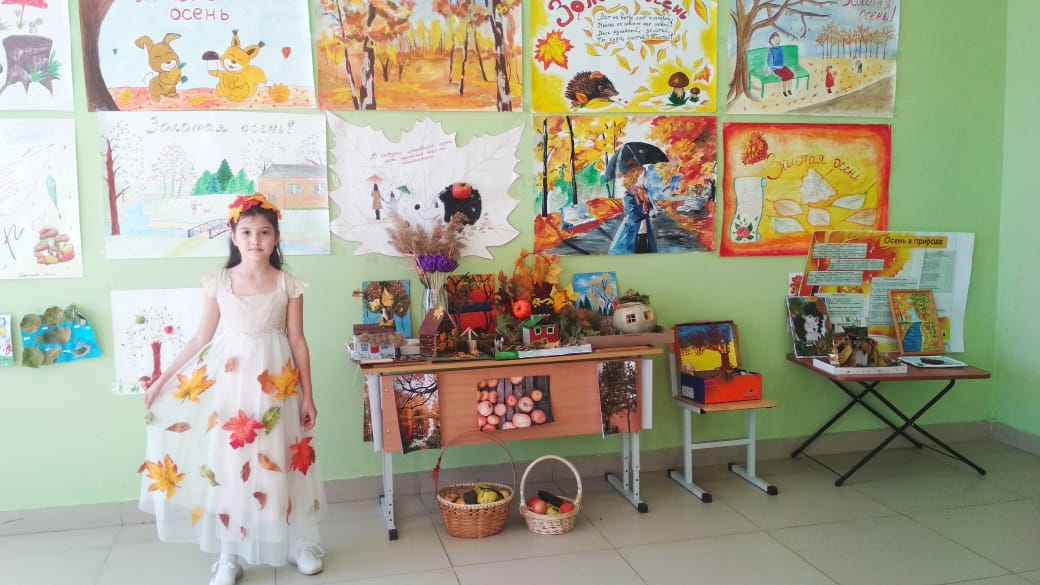 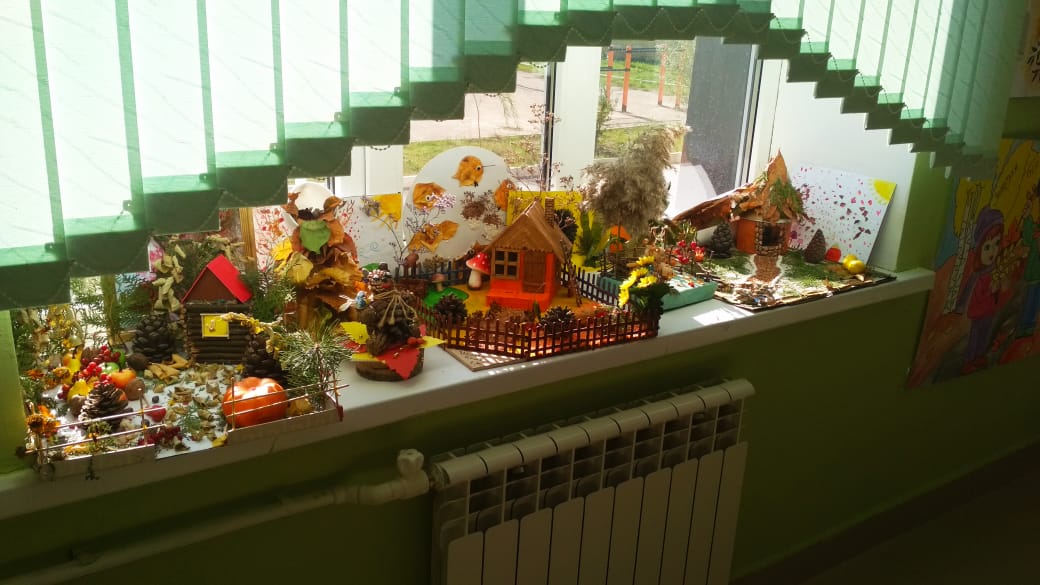 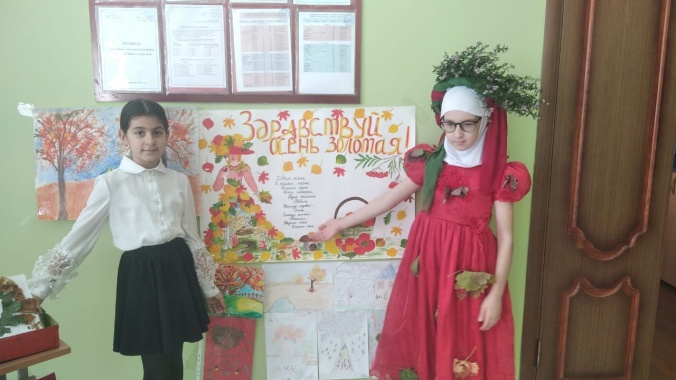 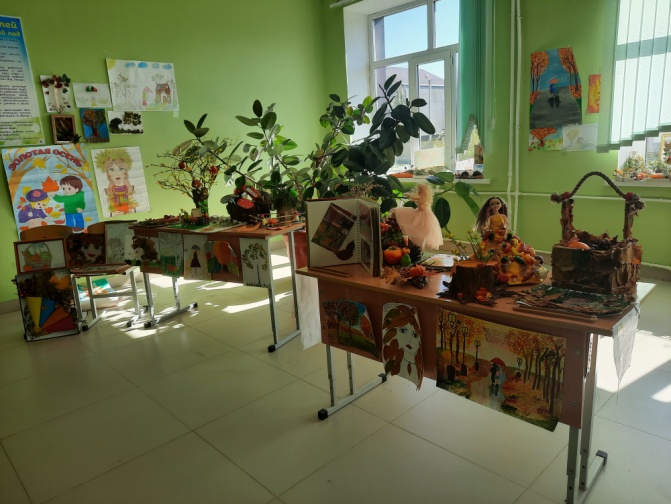 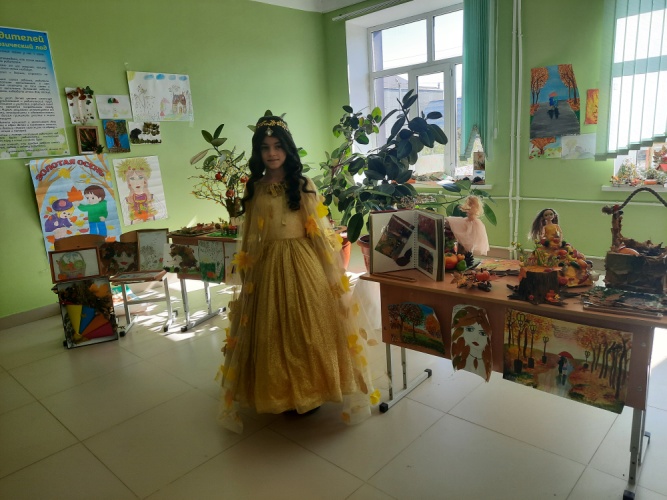 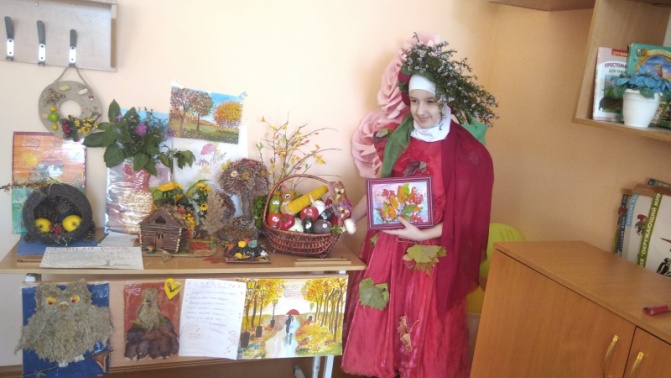 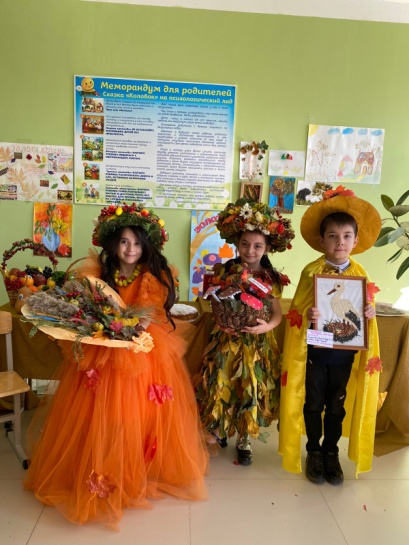 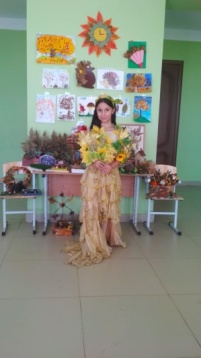 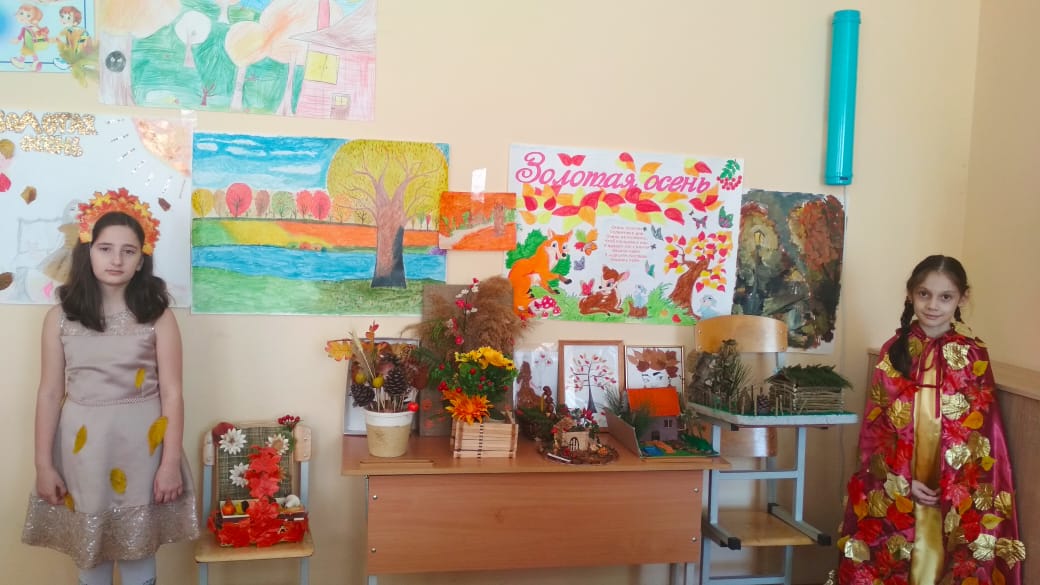 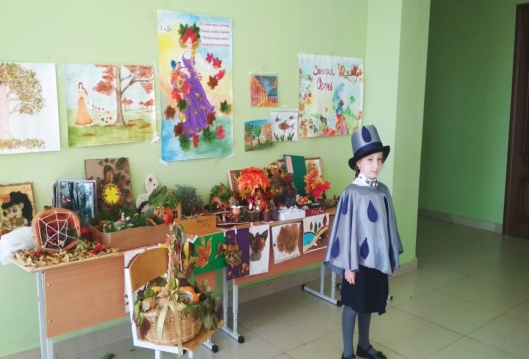 